Муниципальное бюджетное дошкольное образовательное учреждение «Ваховский детский сад «Лесная сказка»Творческие работы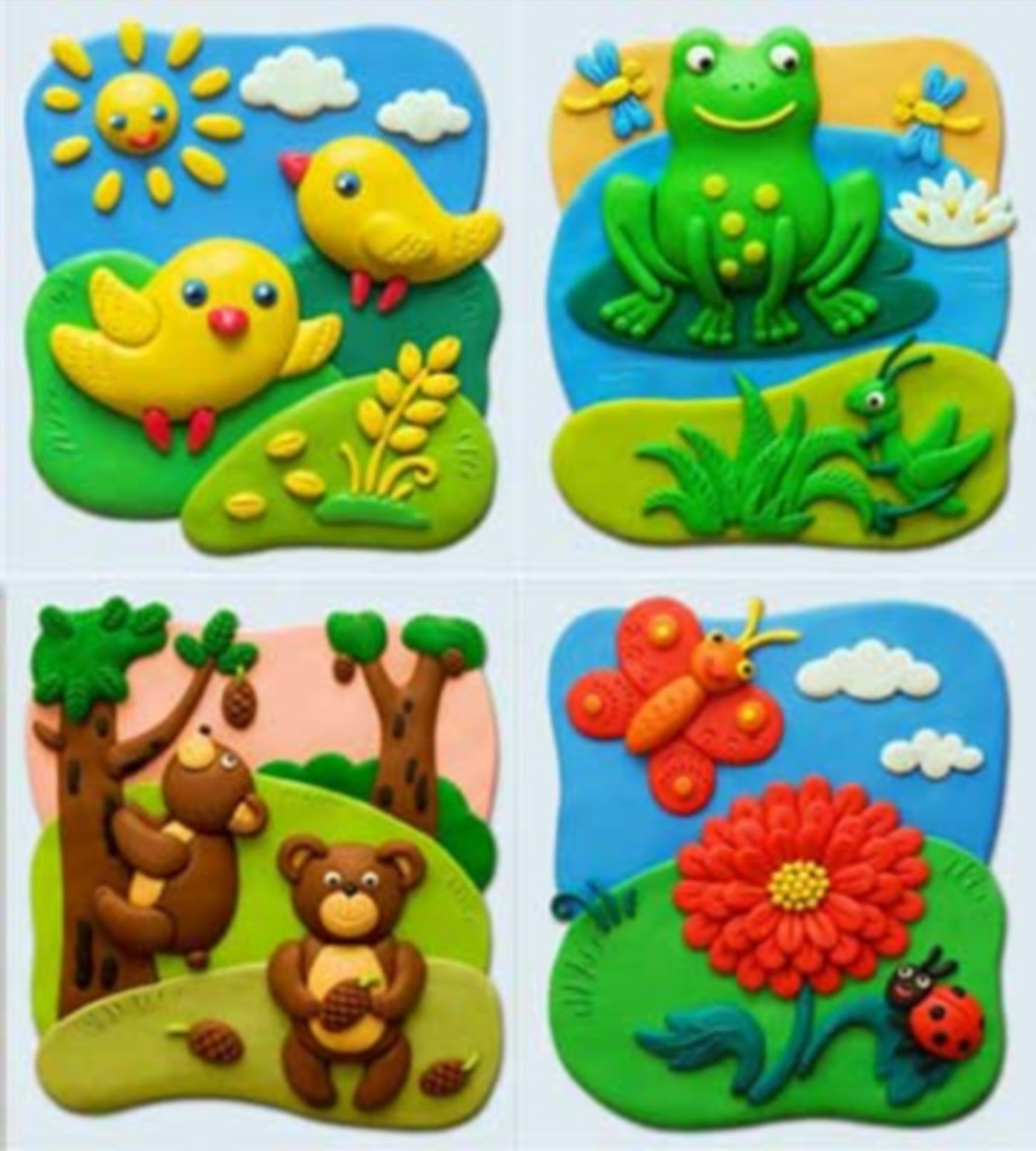 Воспитатель: Рагулько Наталья СергеевнаПедагогическое мероприятие для родителей и педагогов «Рябинка в зимнем лесу»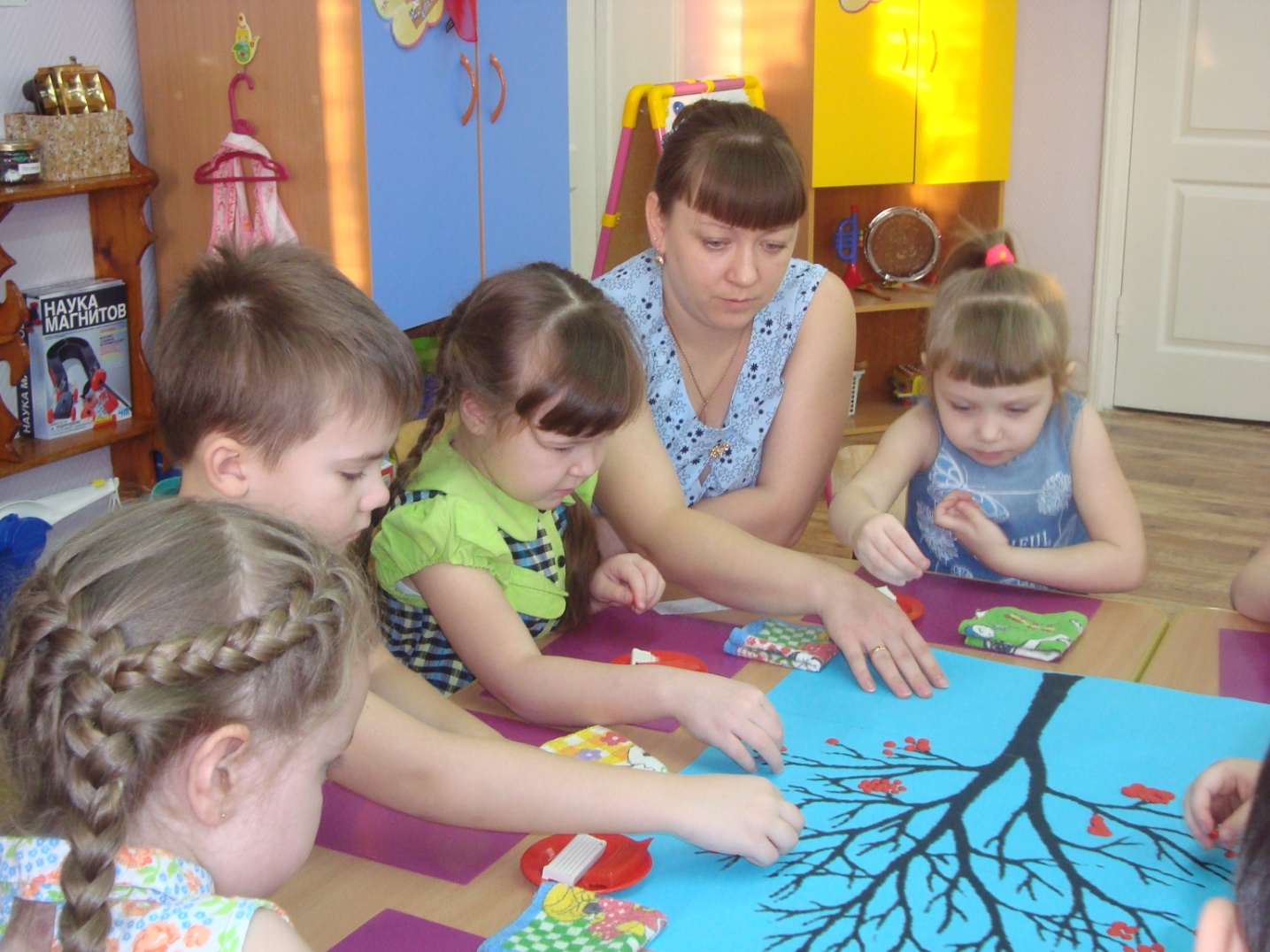 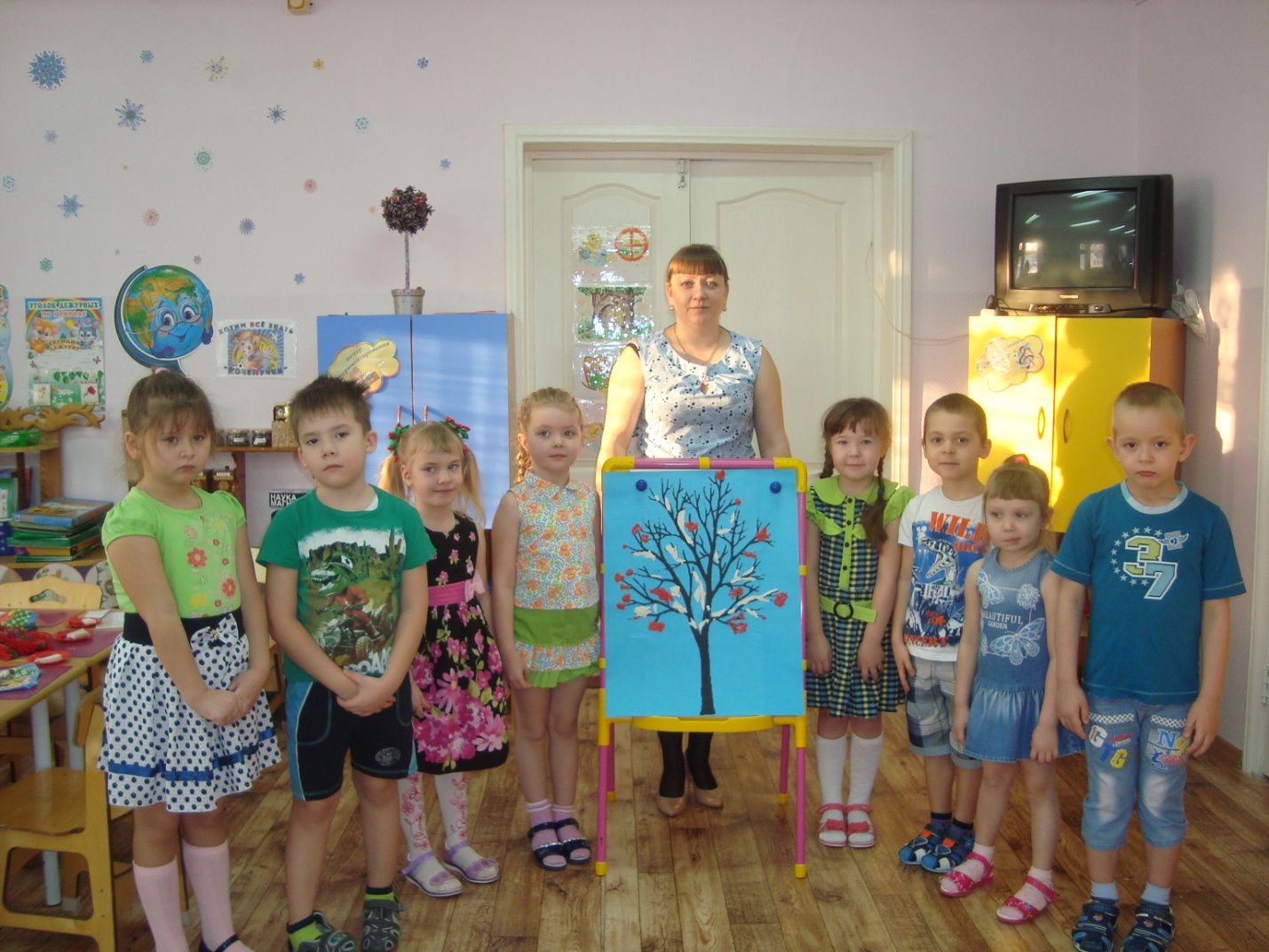 Акция «День Победы»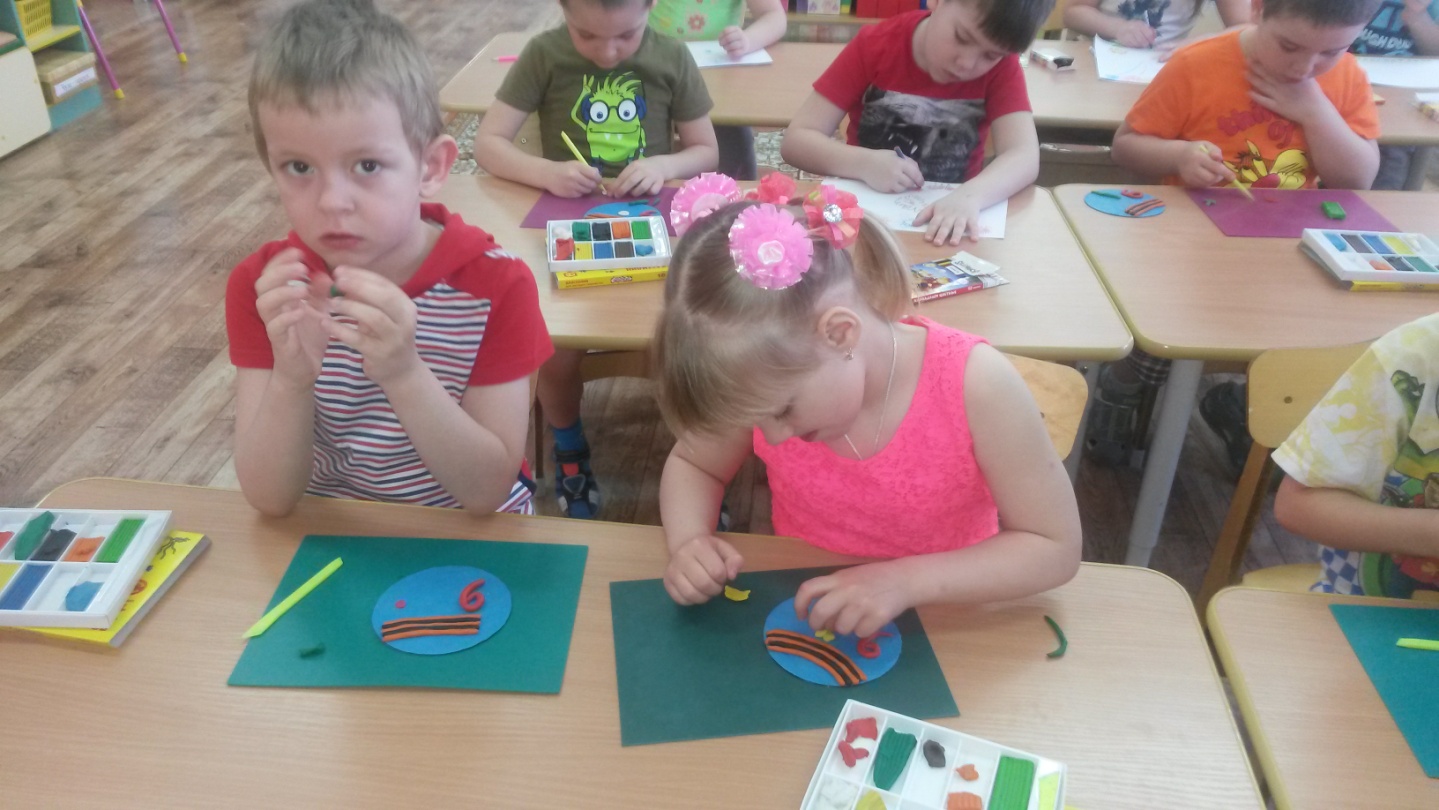 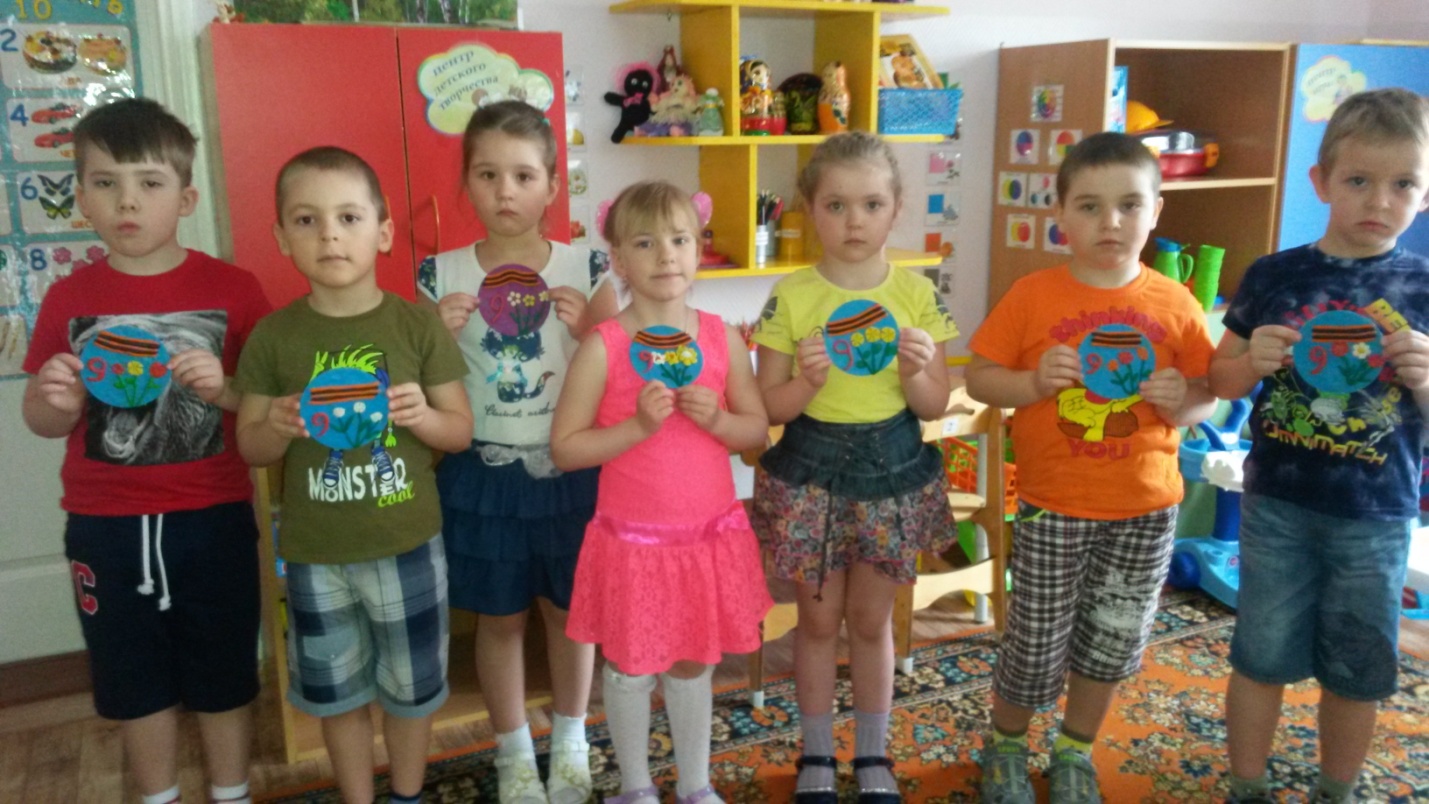 «Золотая рыбка» по сказкам А.С. Пушкина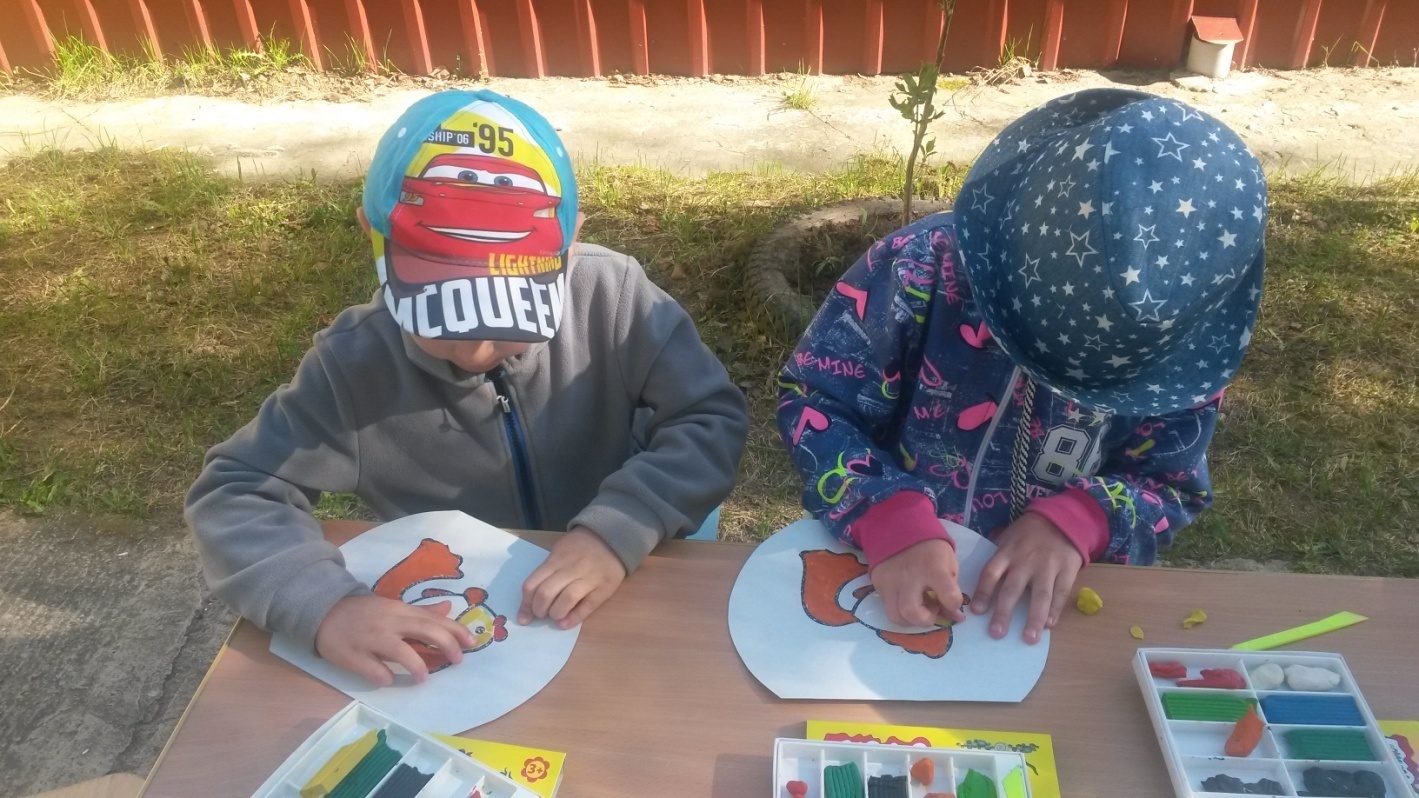 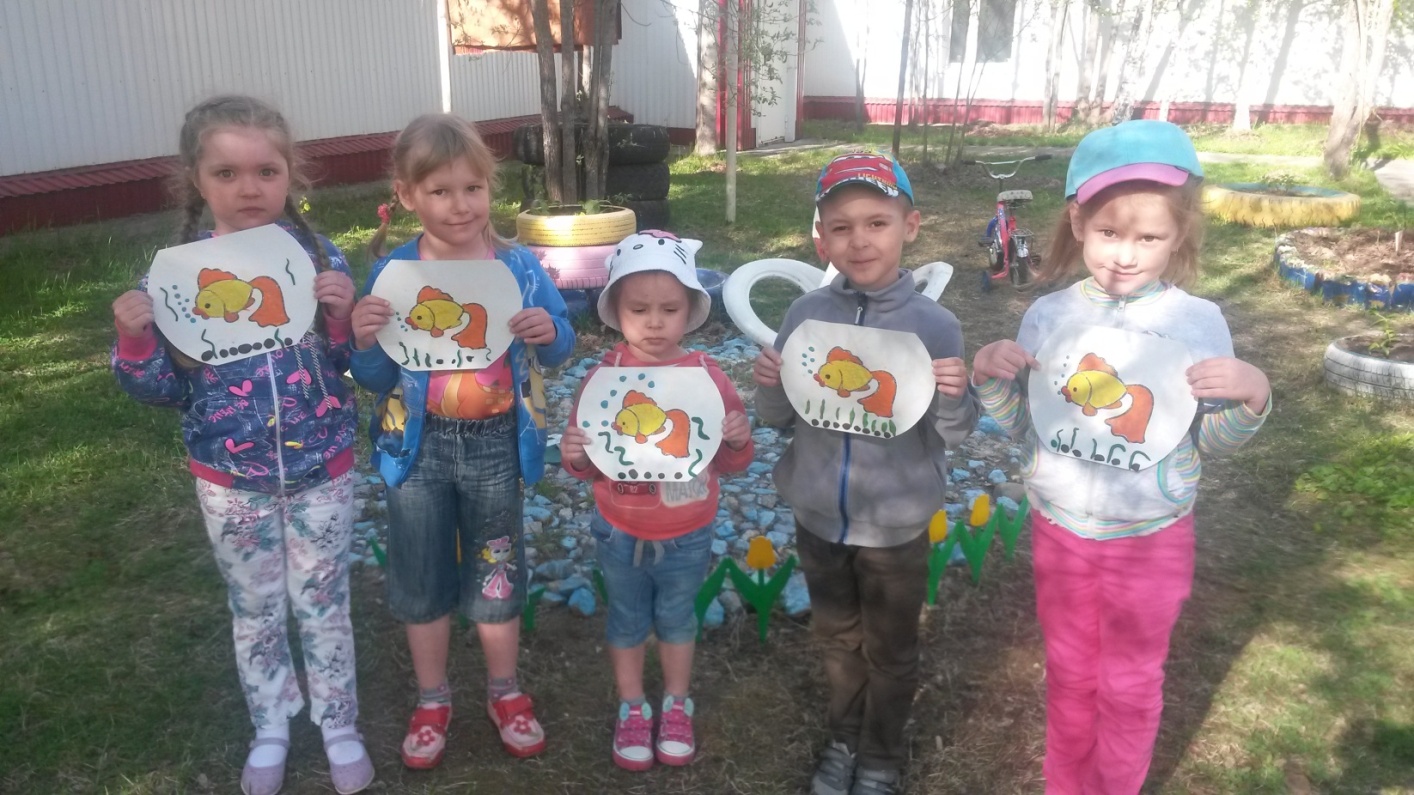 «Дары осени»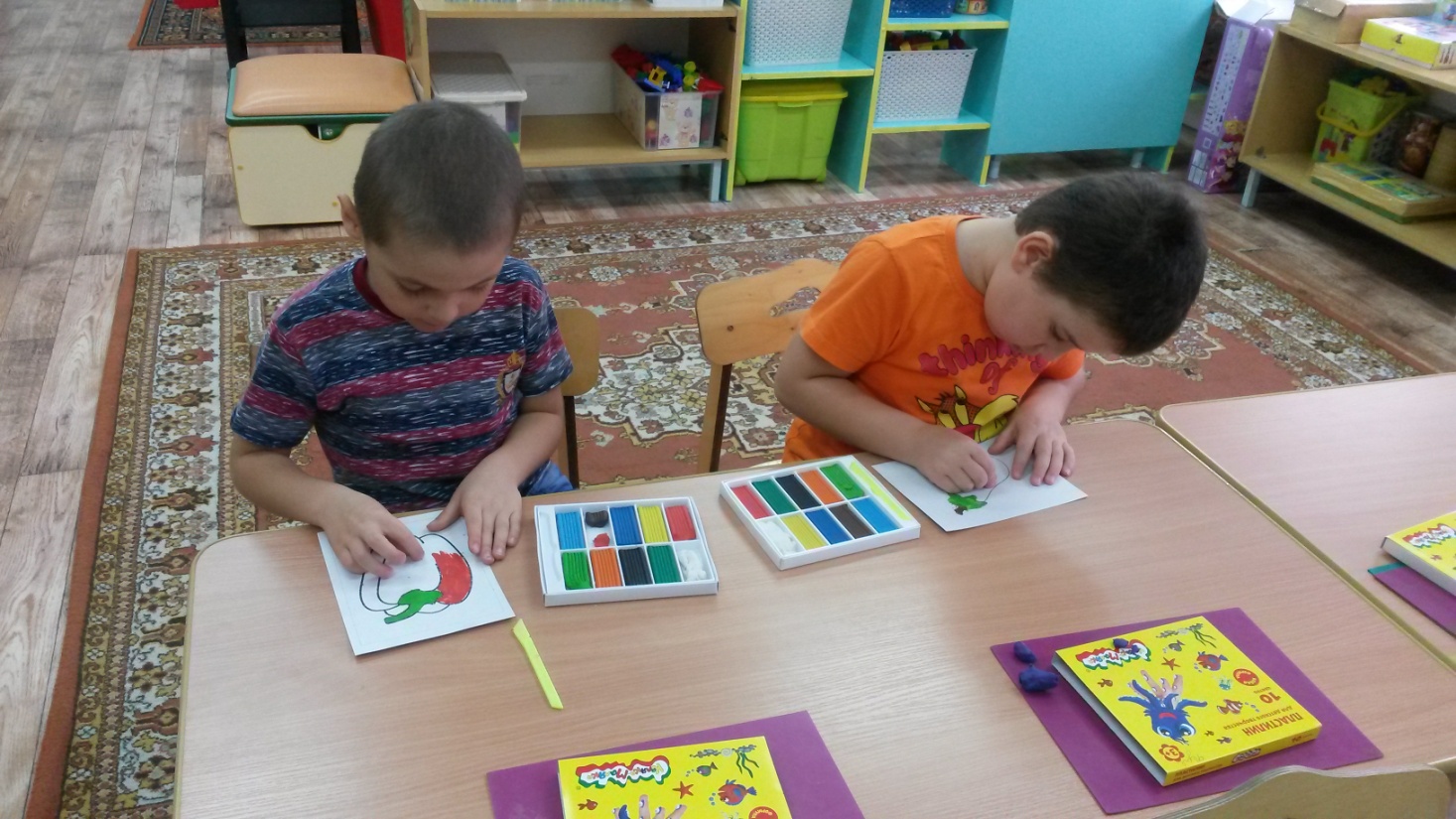 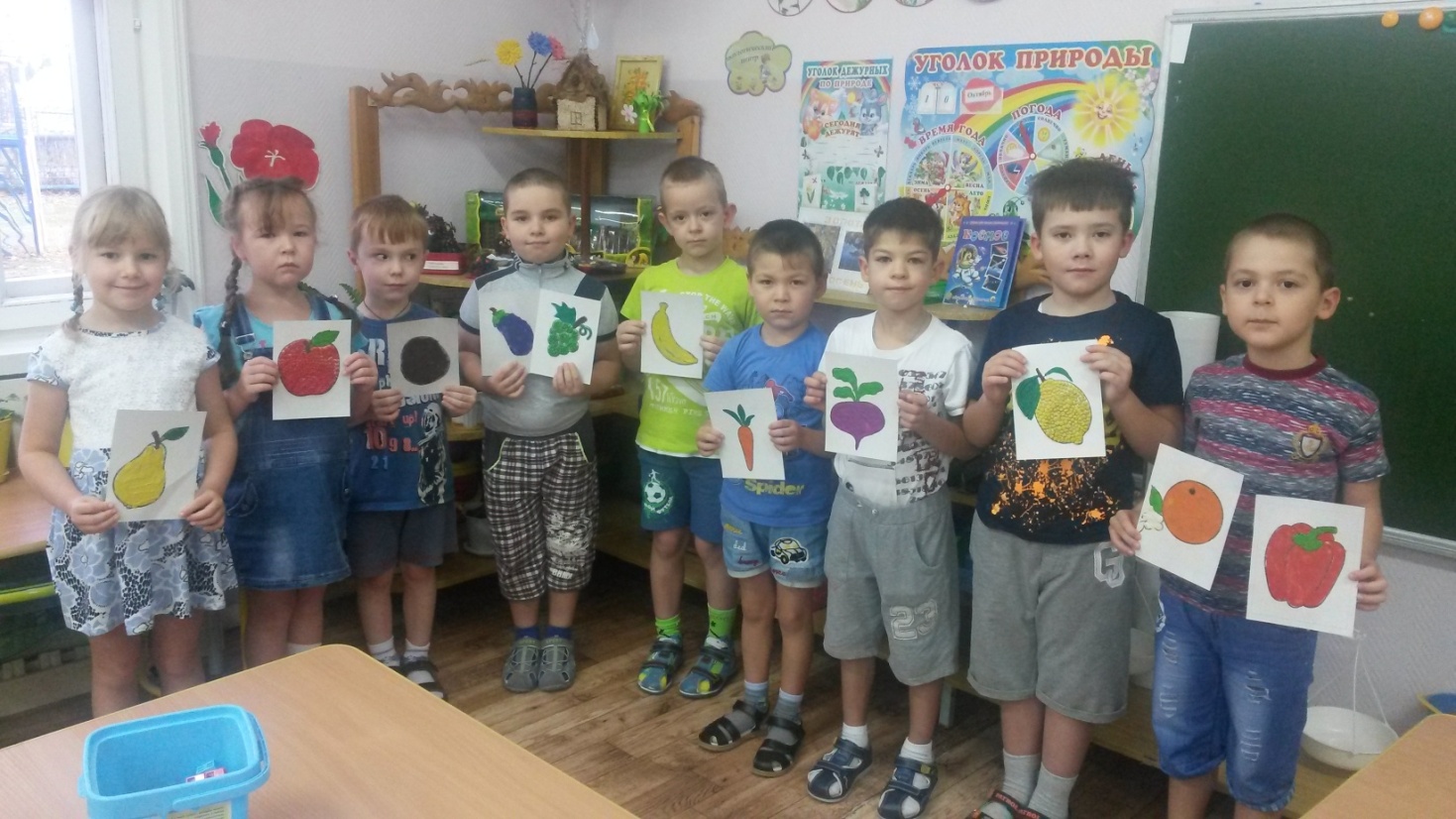 Коллективная работа«Давайте жить дружно»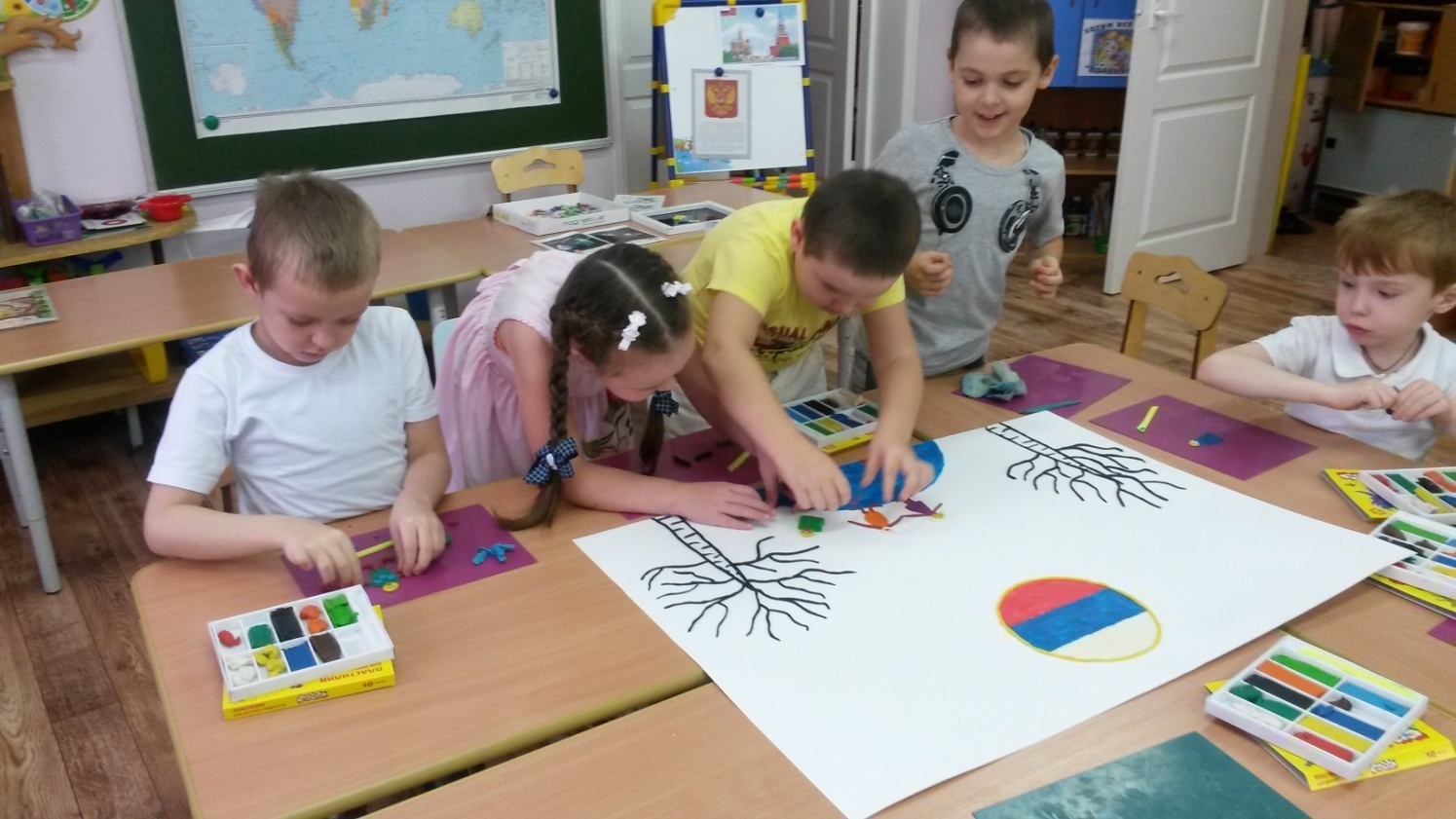 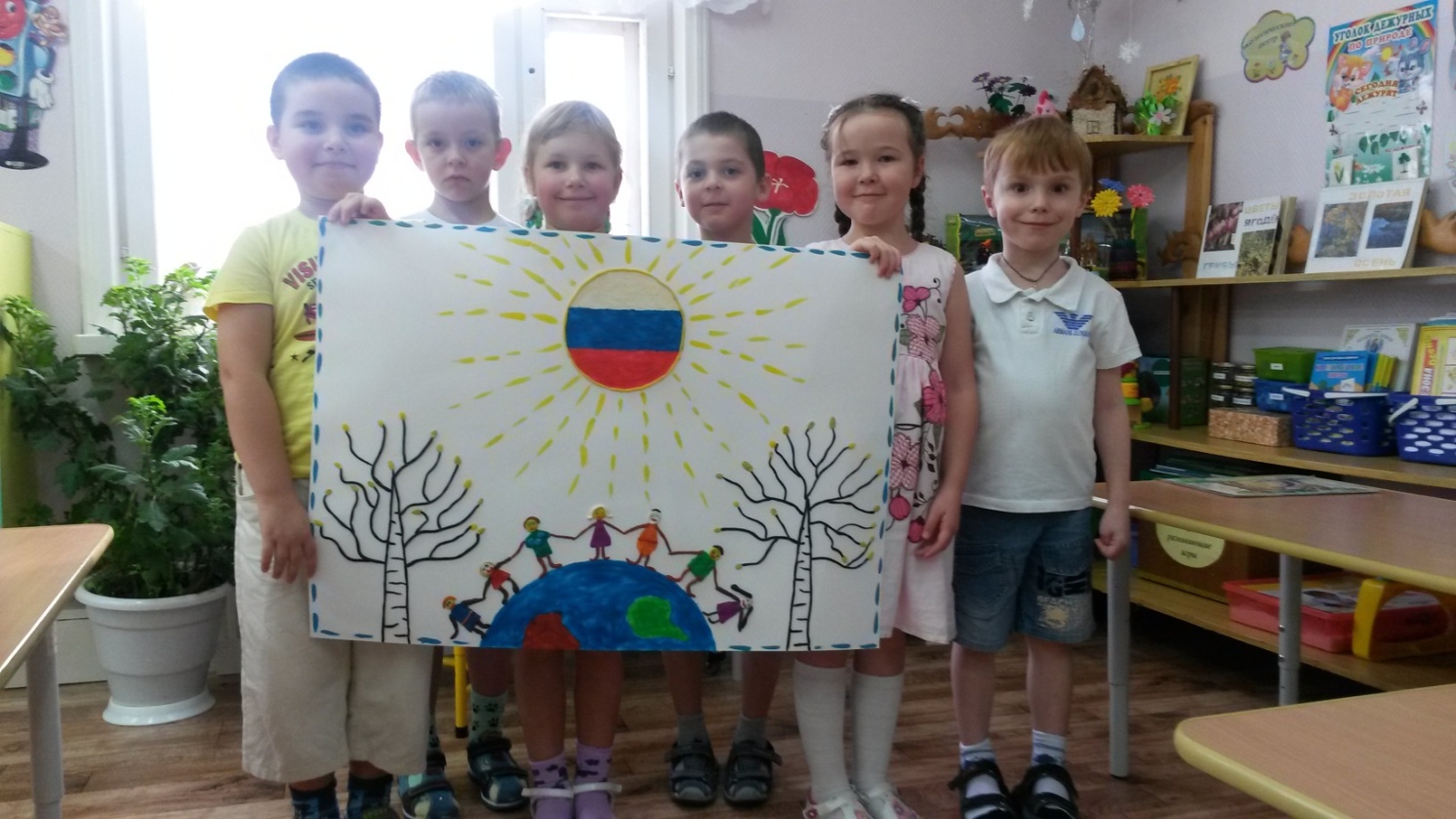 Выставка «Цветочек для мамочки»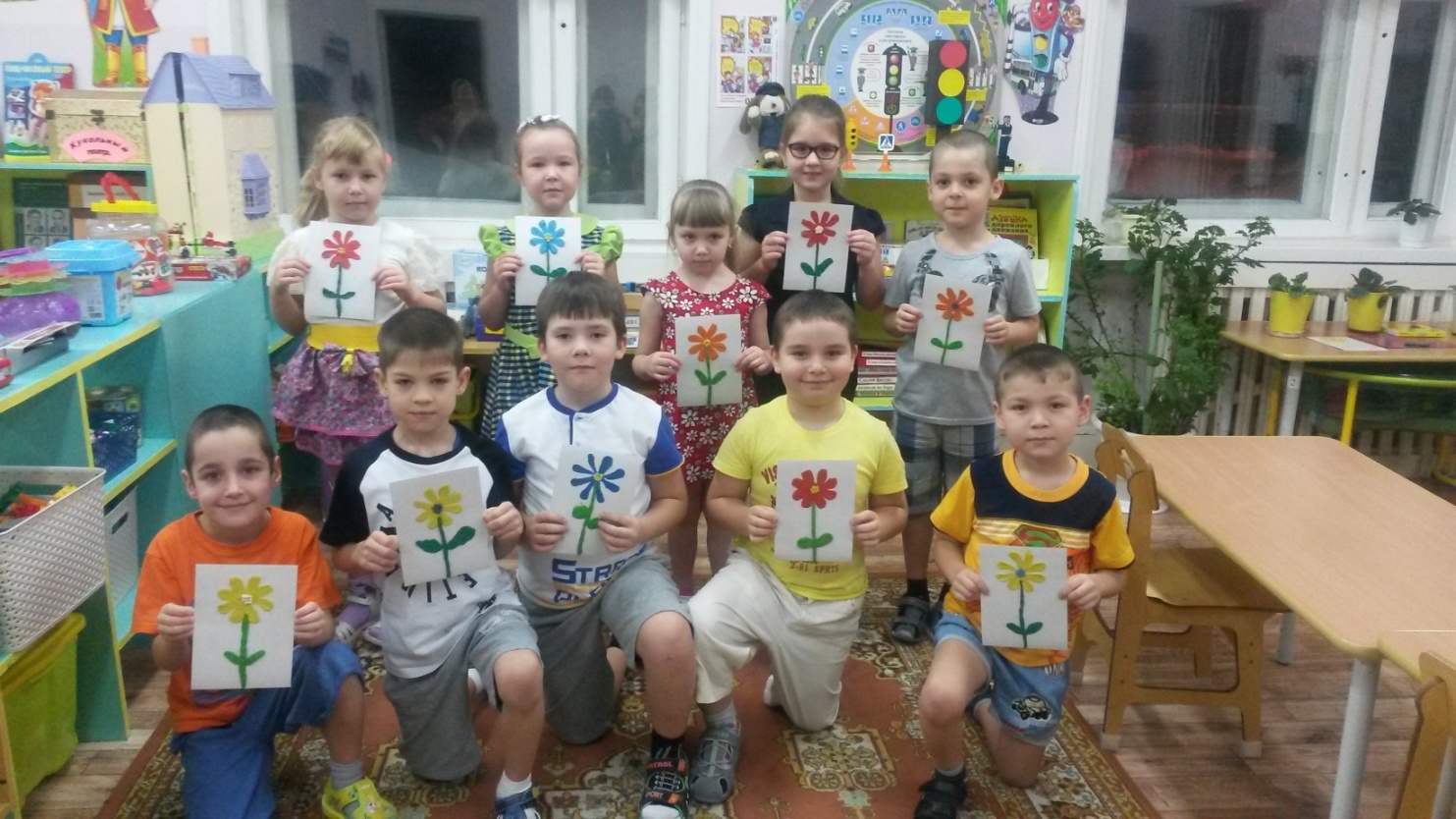 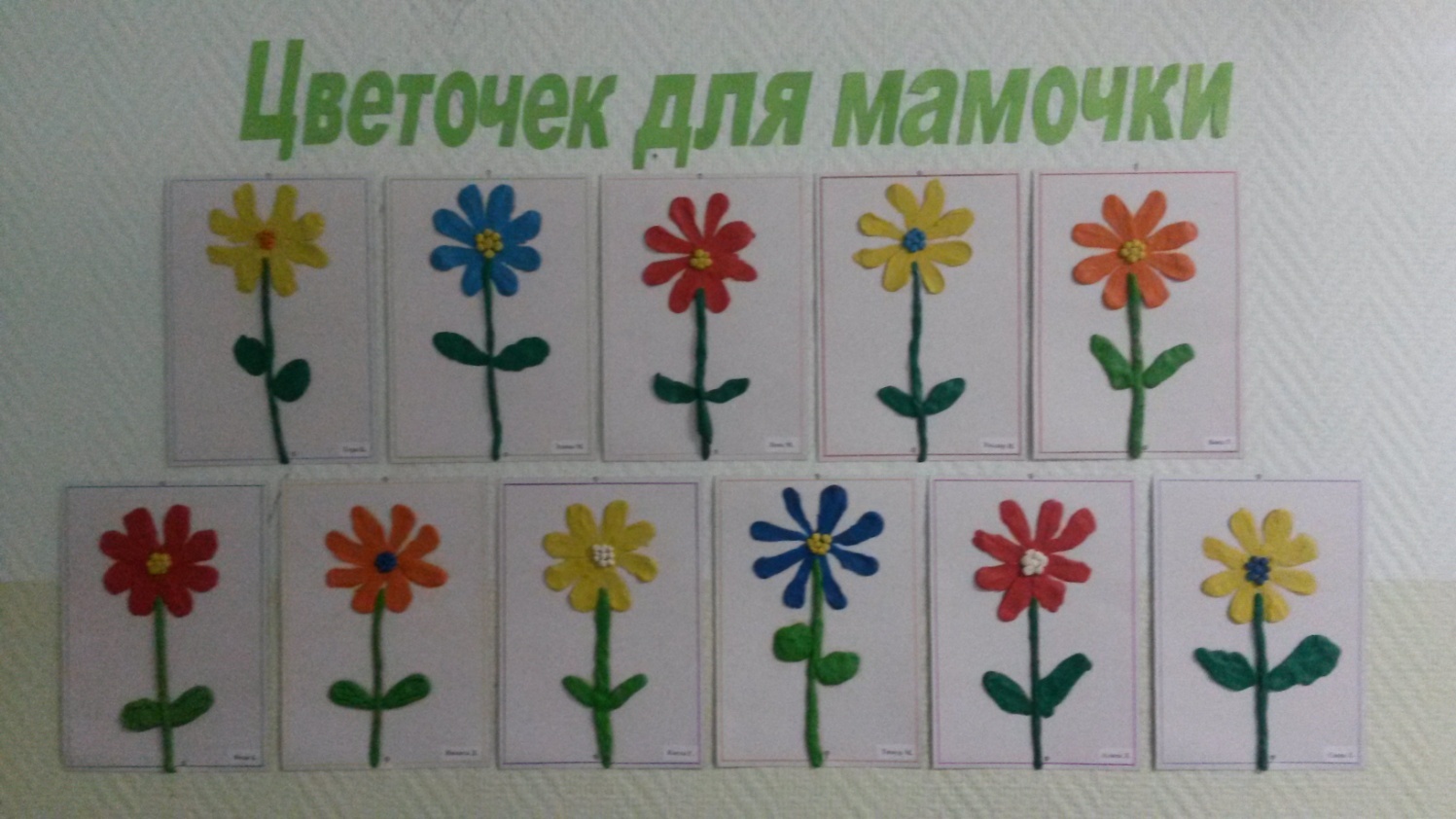 Новогоднее поздравление для родителей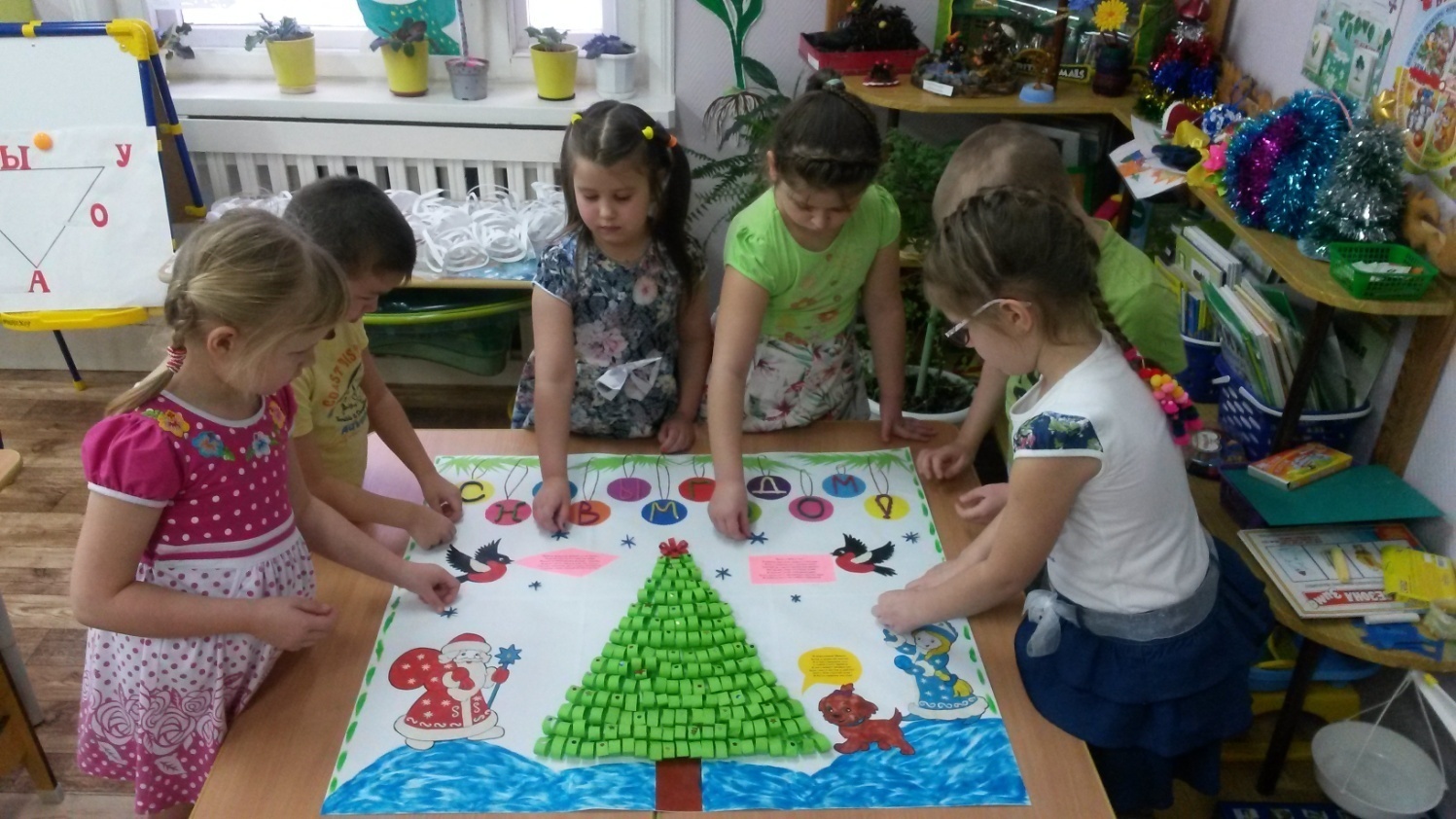 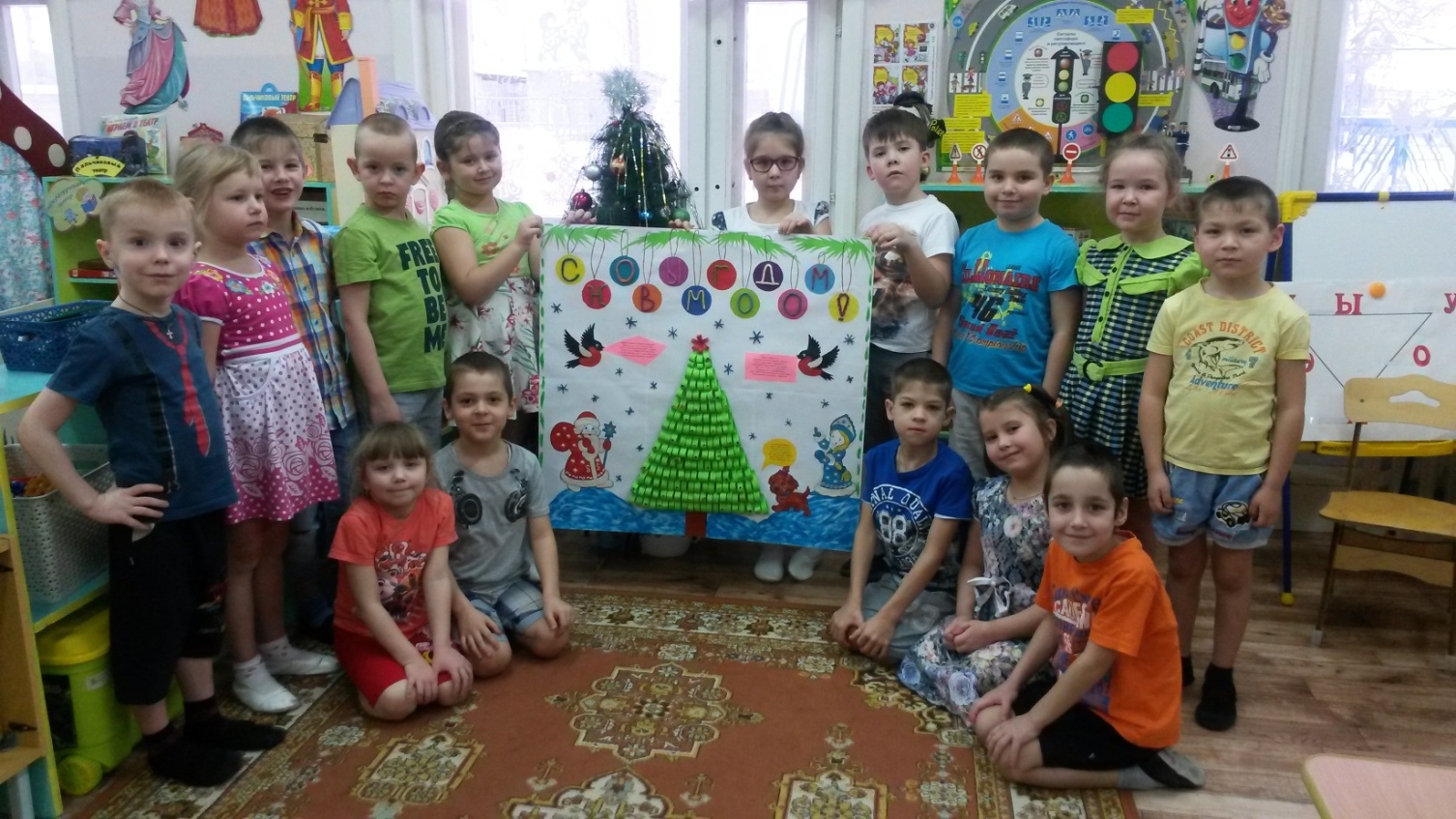 Совместный мастер-класс с родителями«Елочка красавица»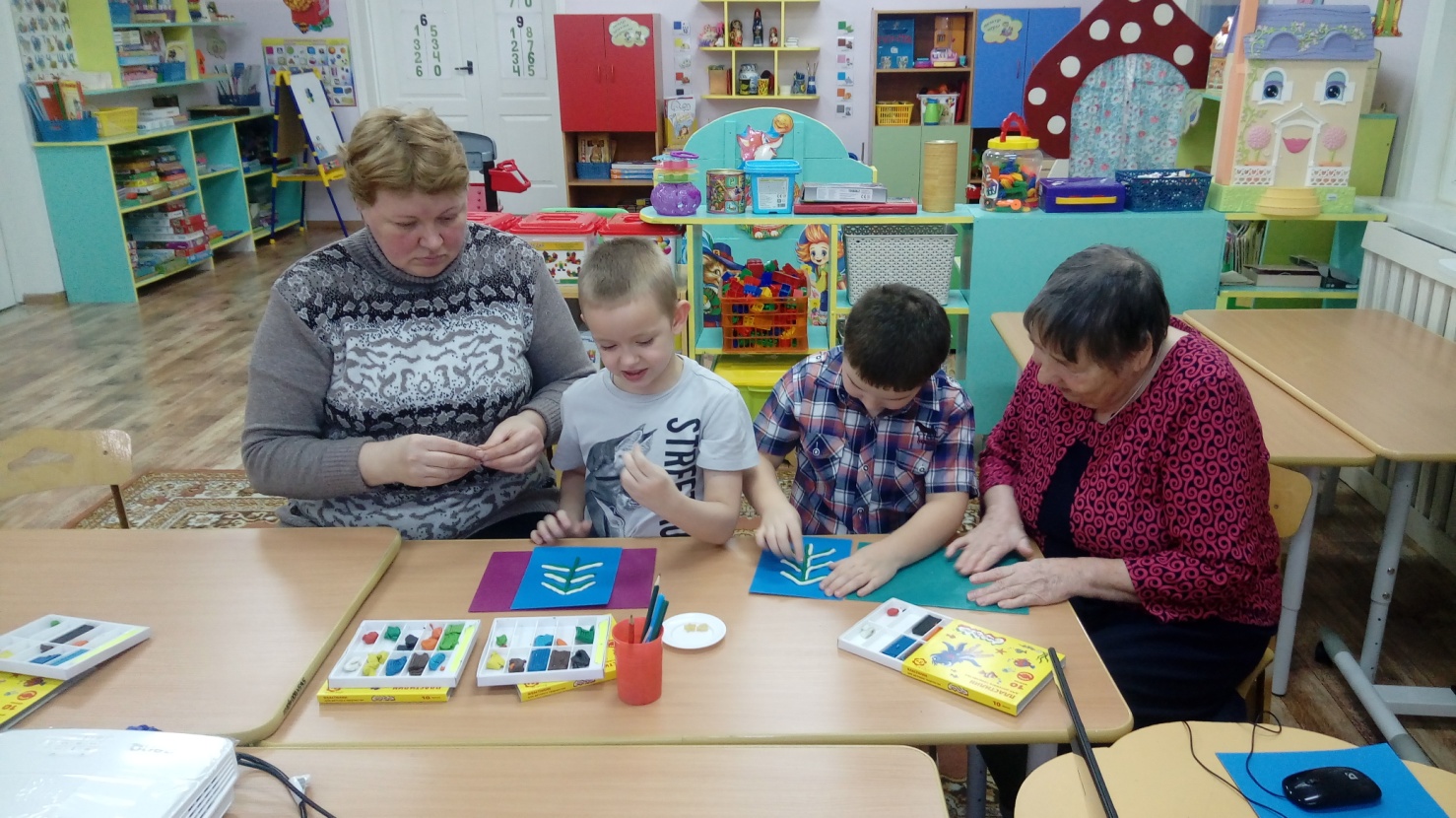 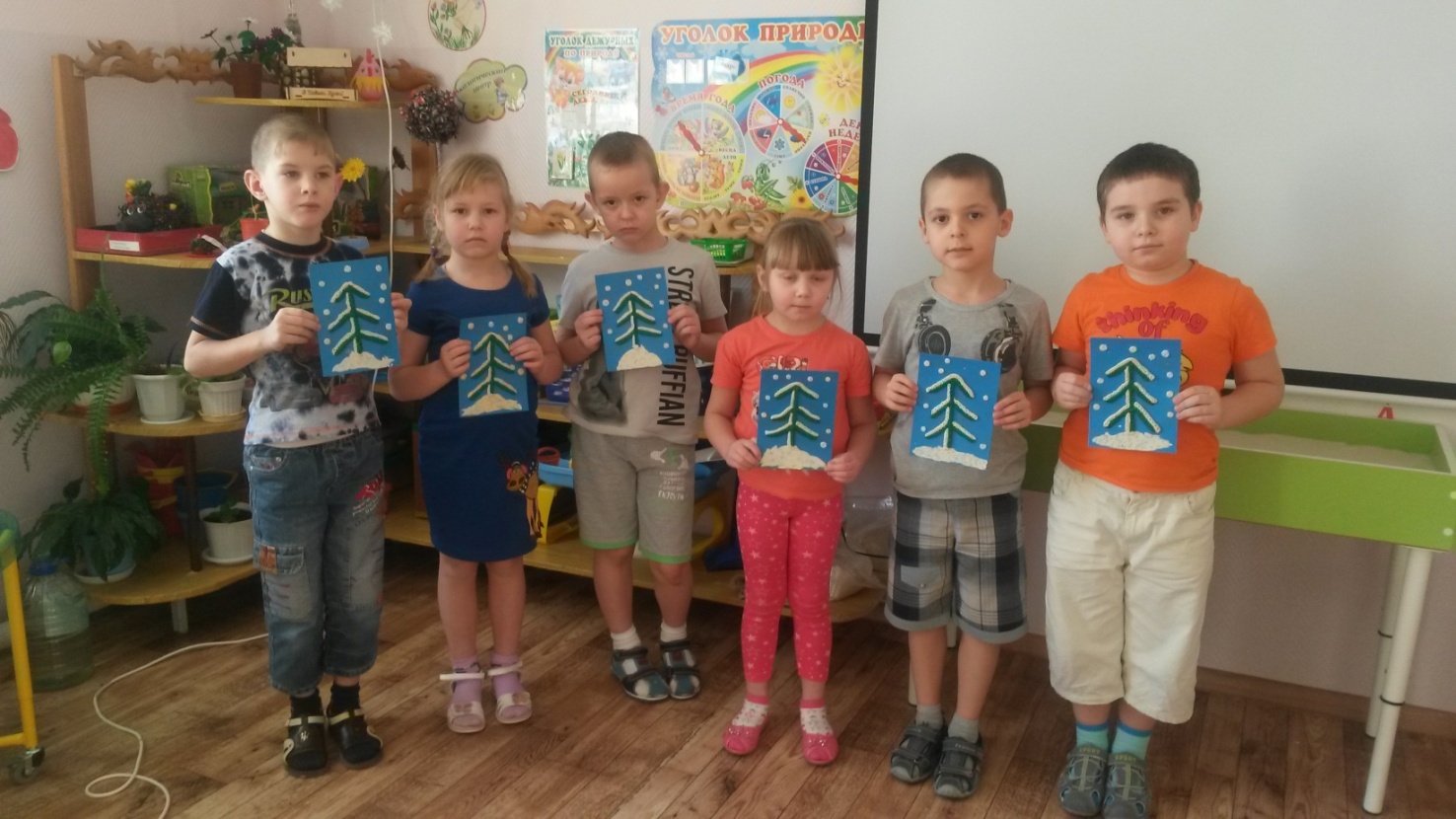 «Волшебная снежинка»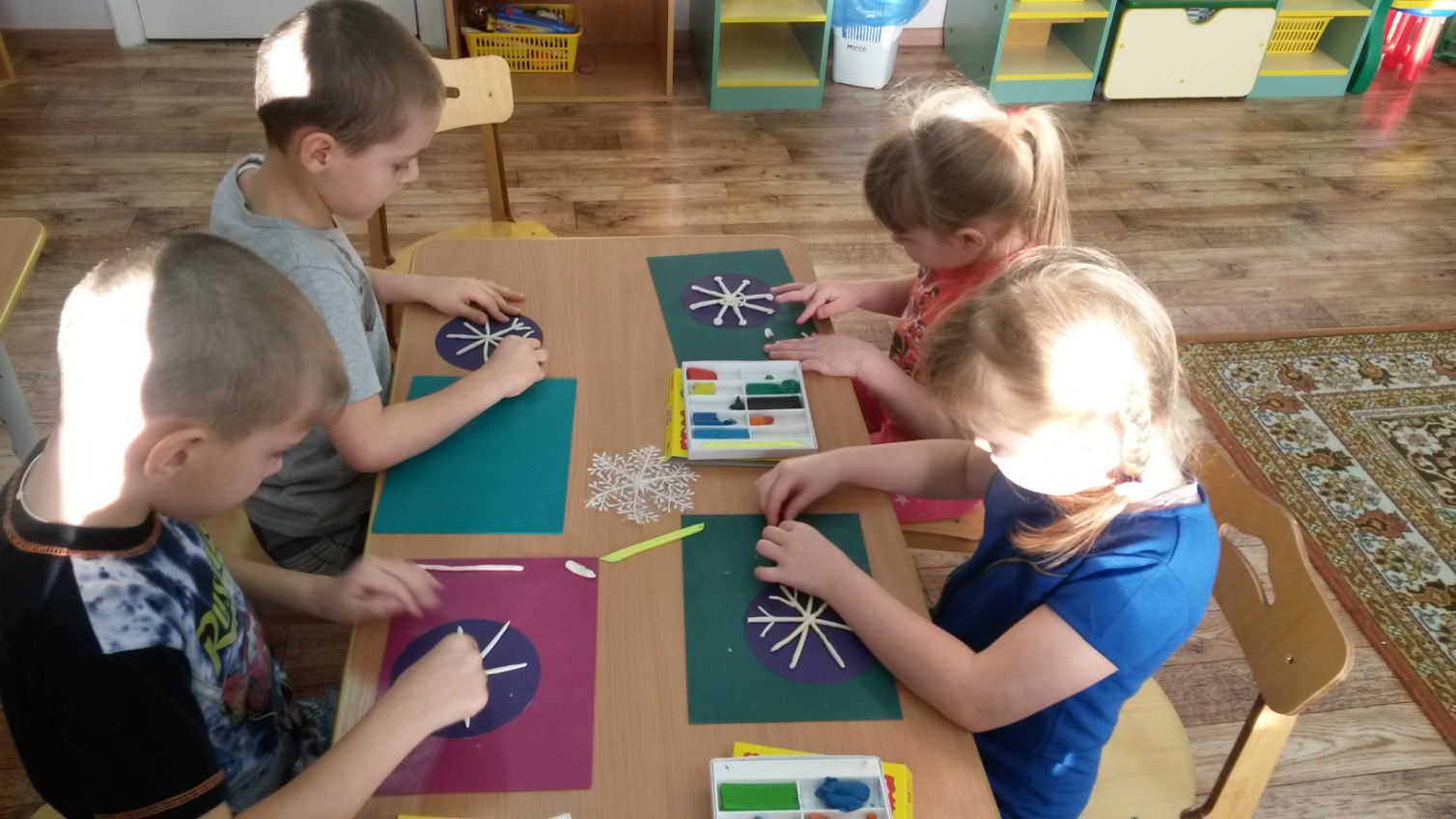 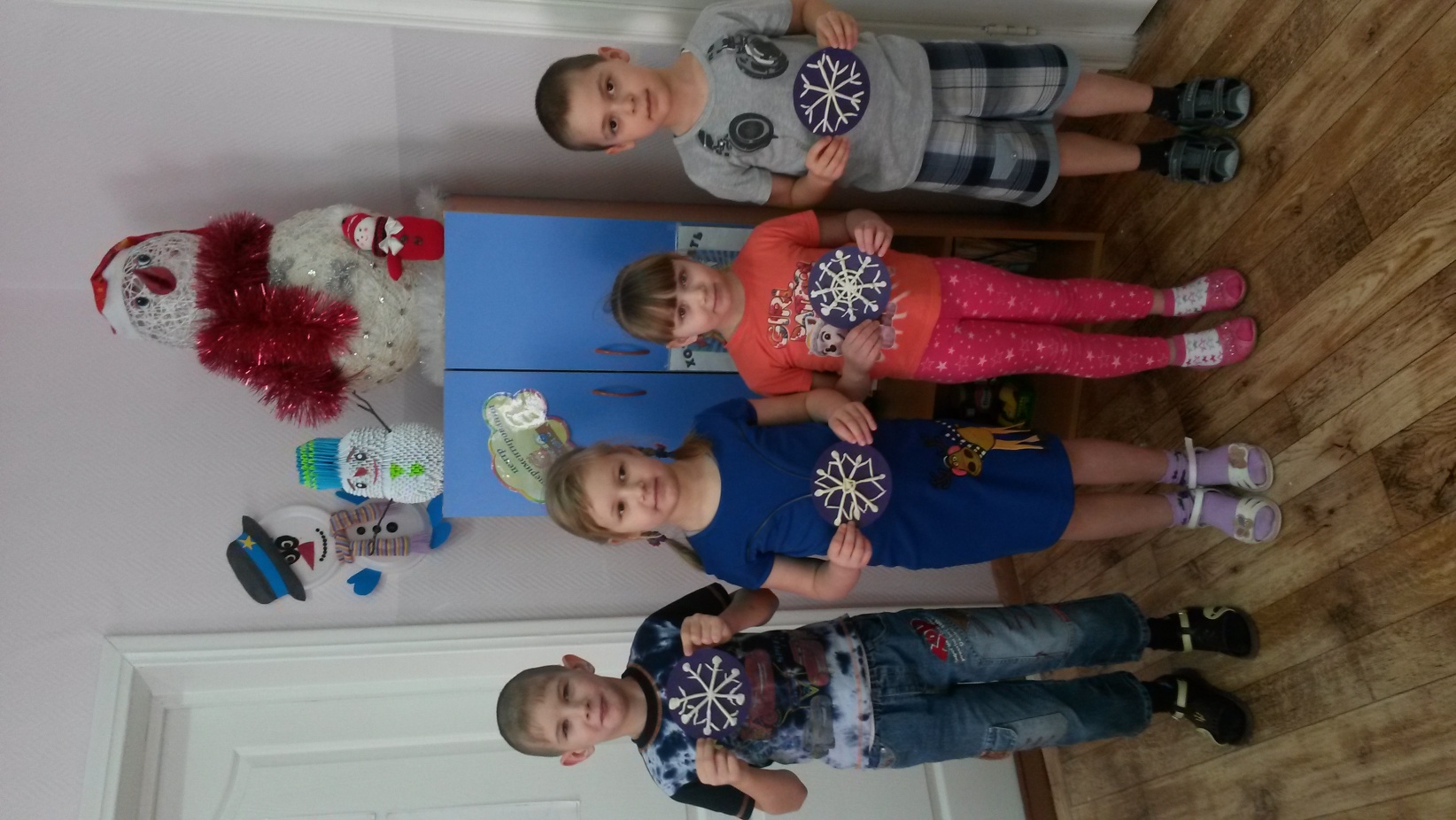 Мастер-класс «Дом дружбы»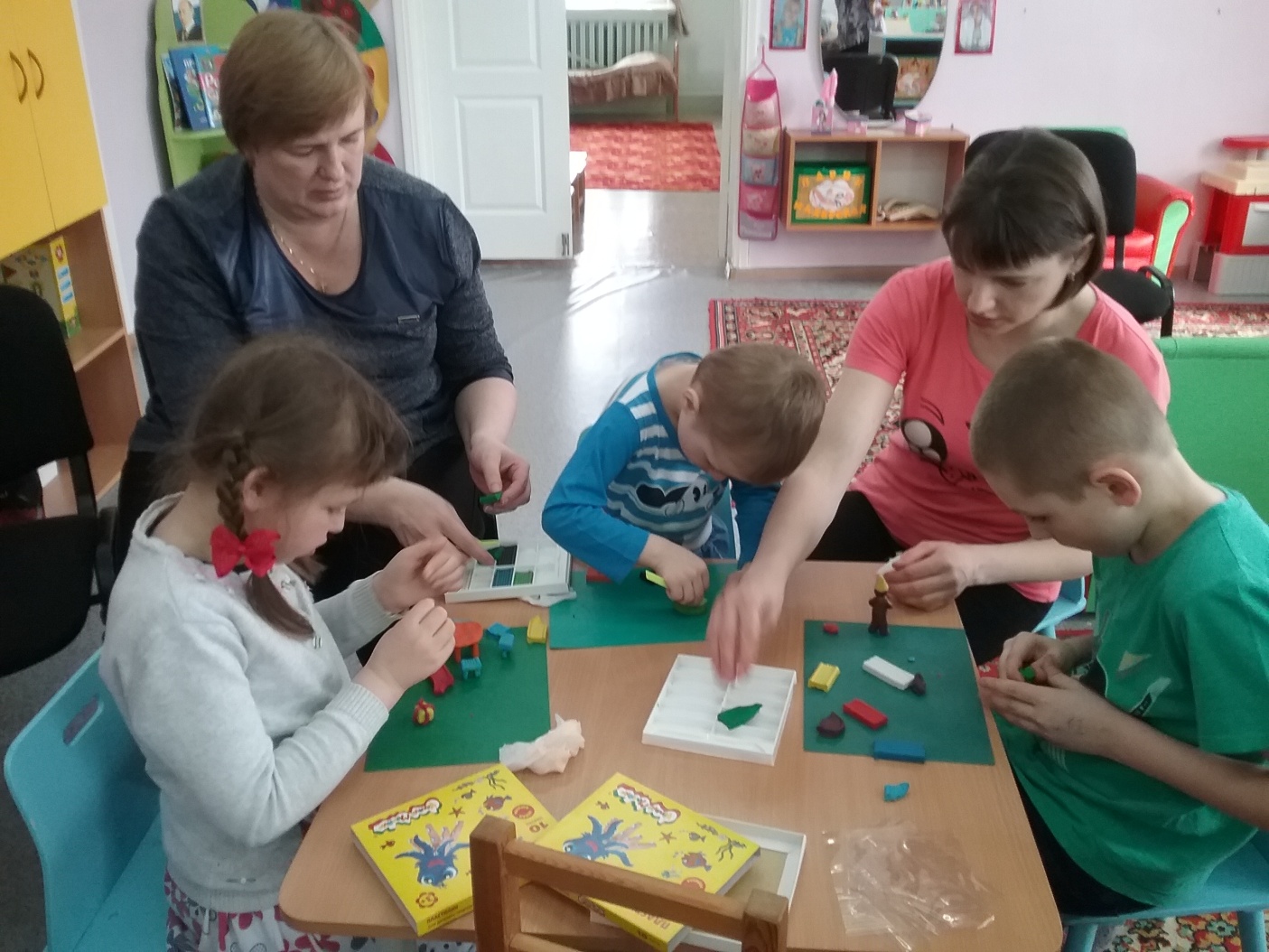 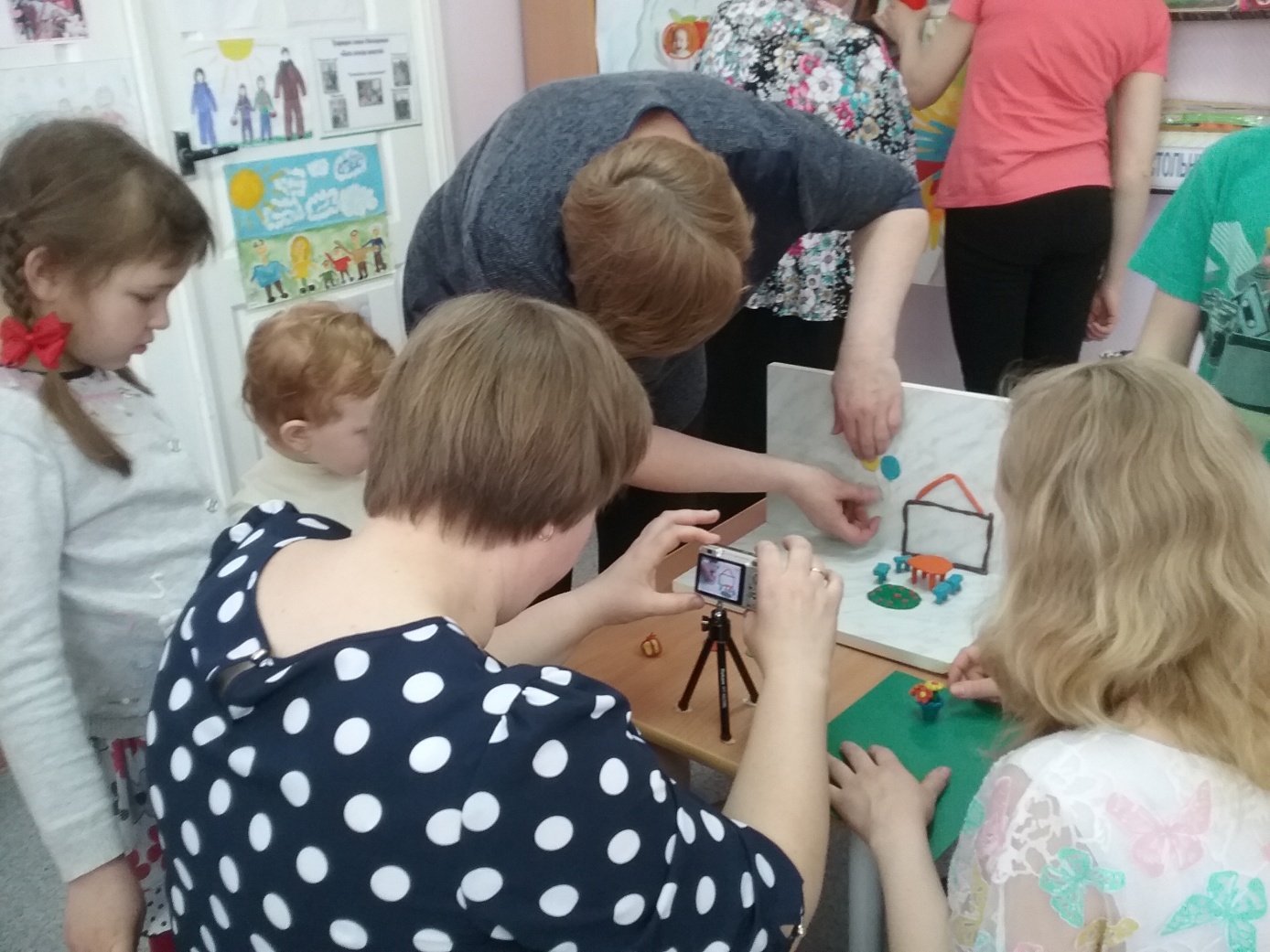 Мастер-класс для педагогов «Волшебные цветы»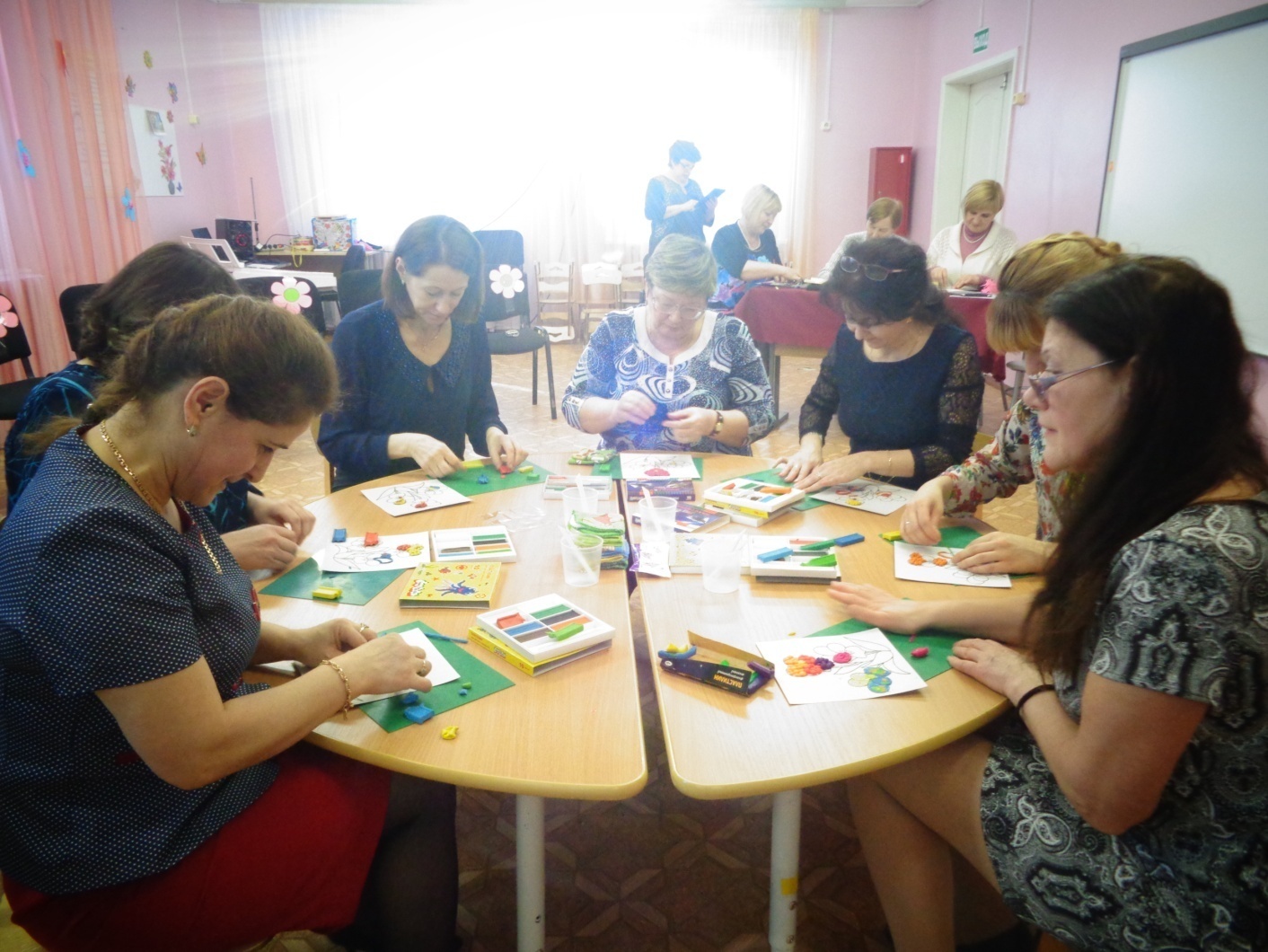 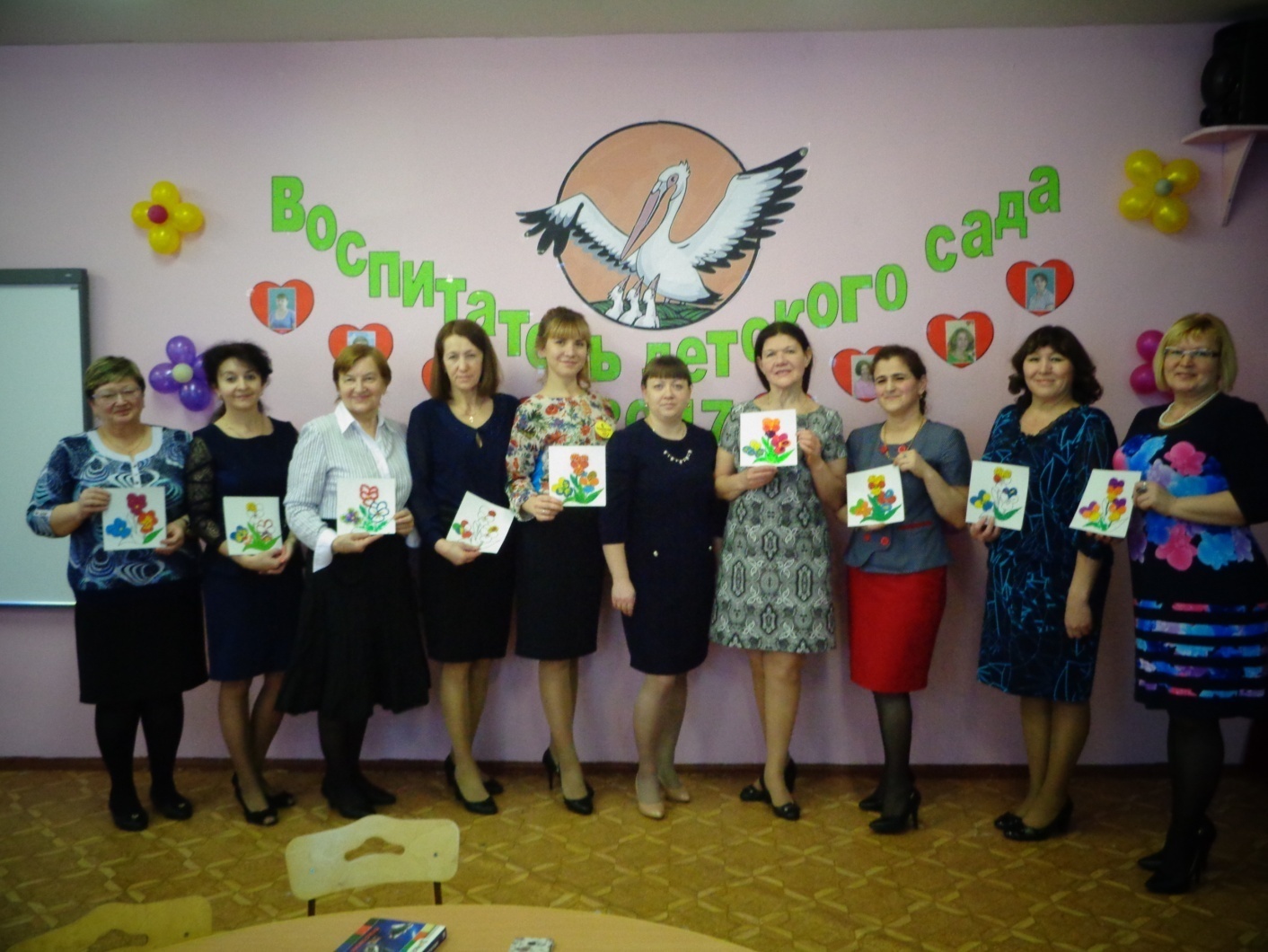 Мастер-класс для педагогов «Портрет»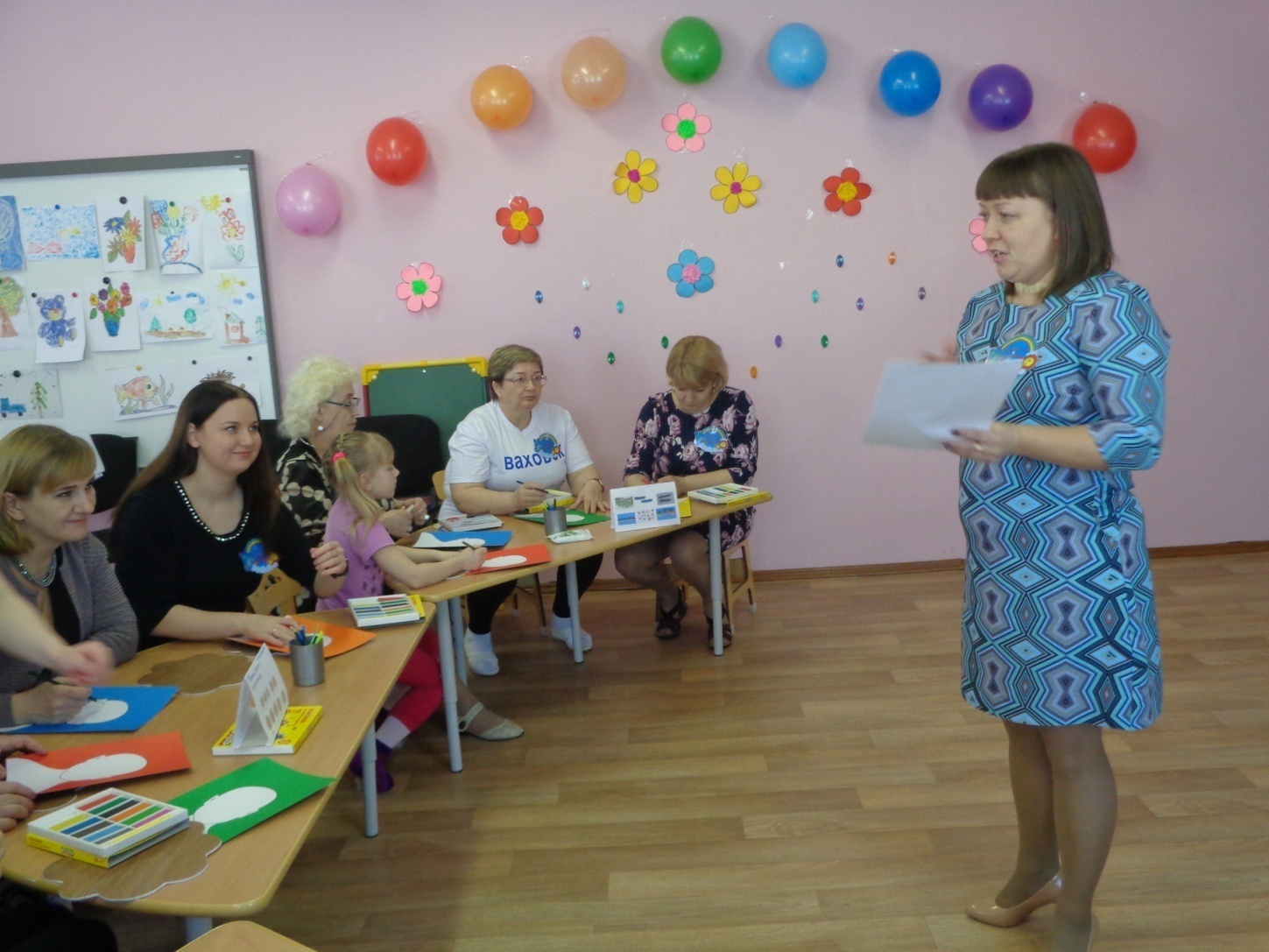 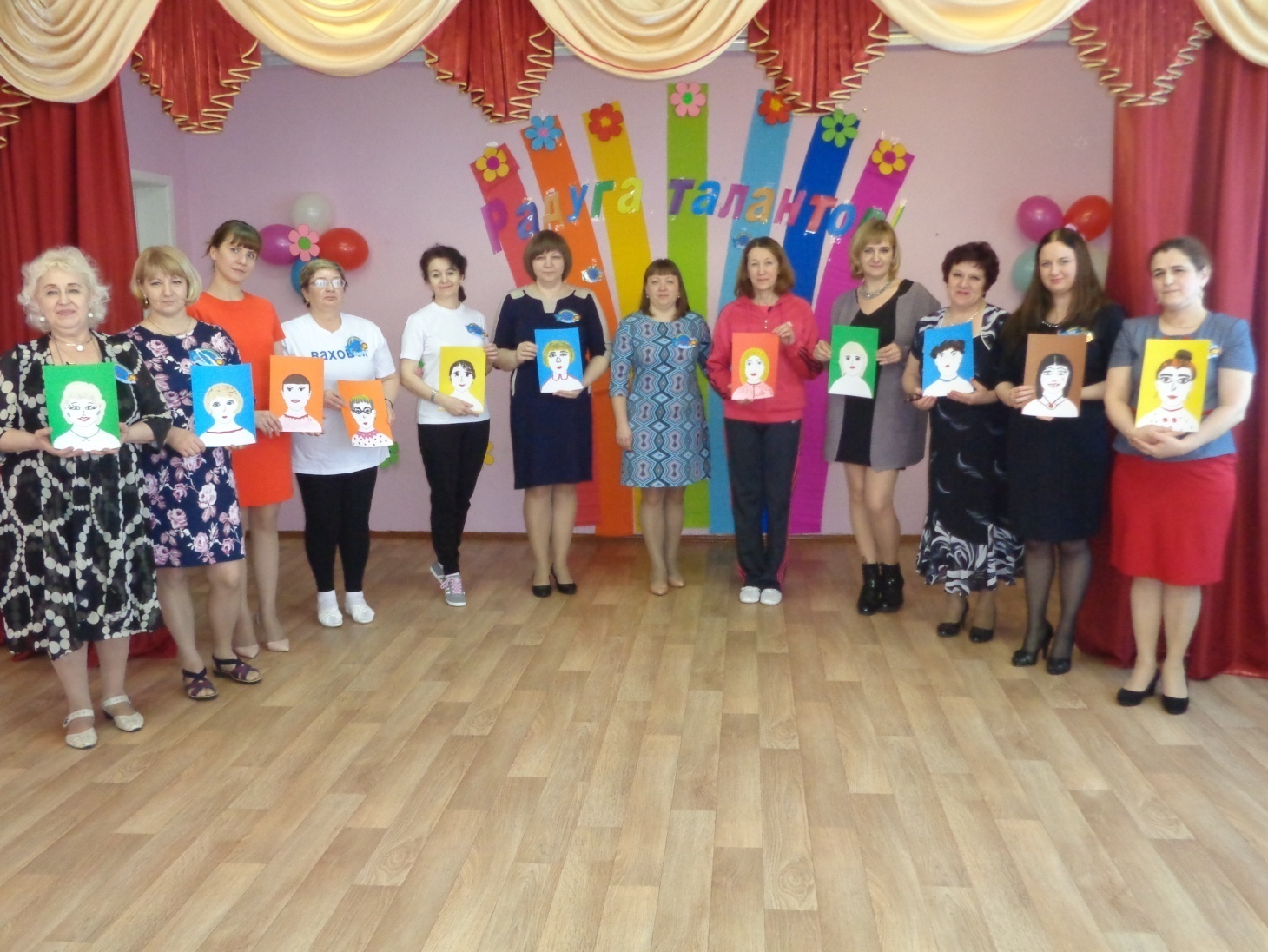 Создание мультфильмов из пластилина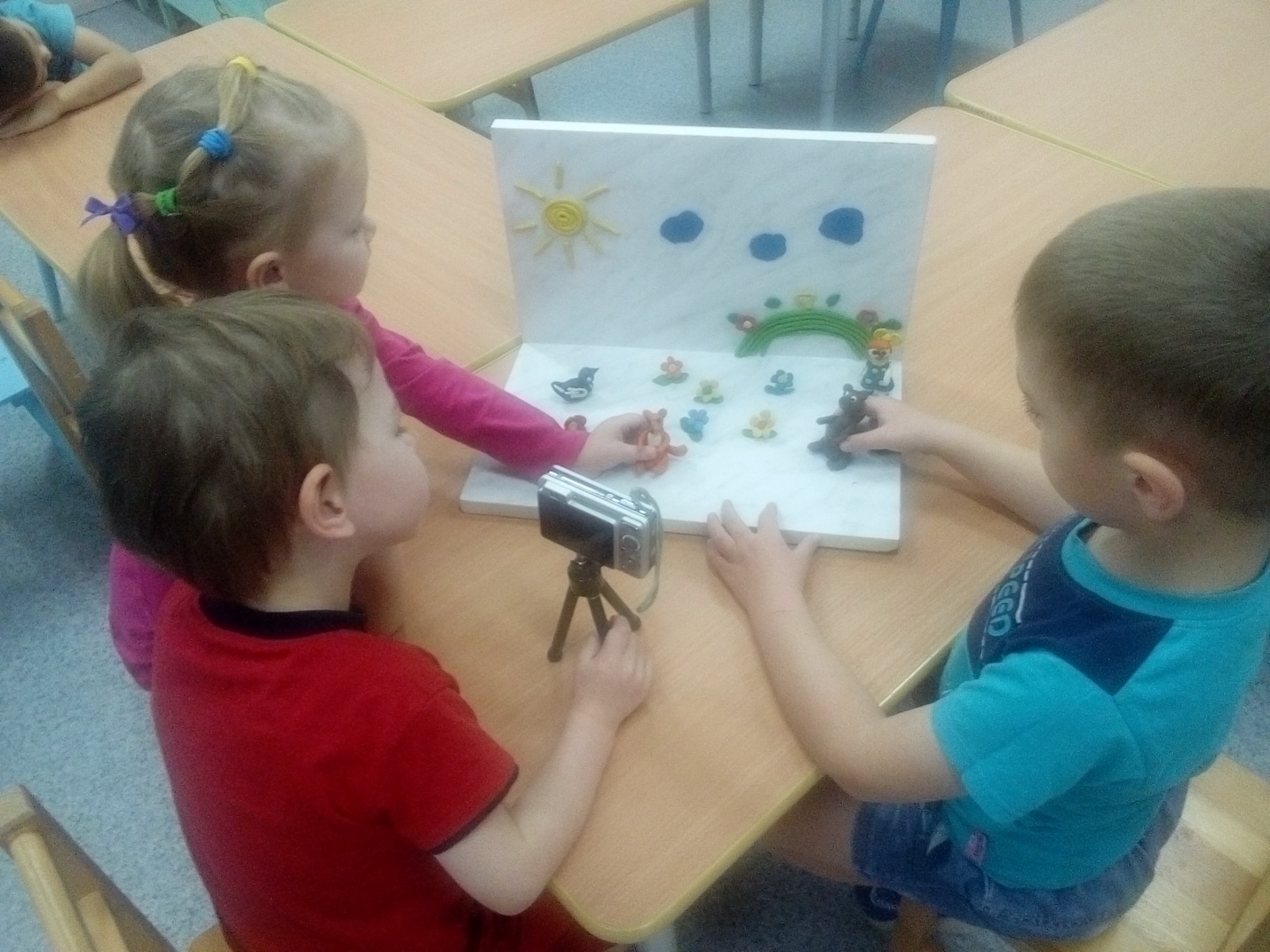 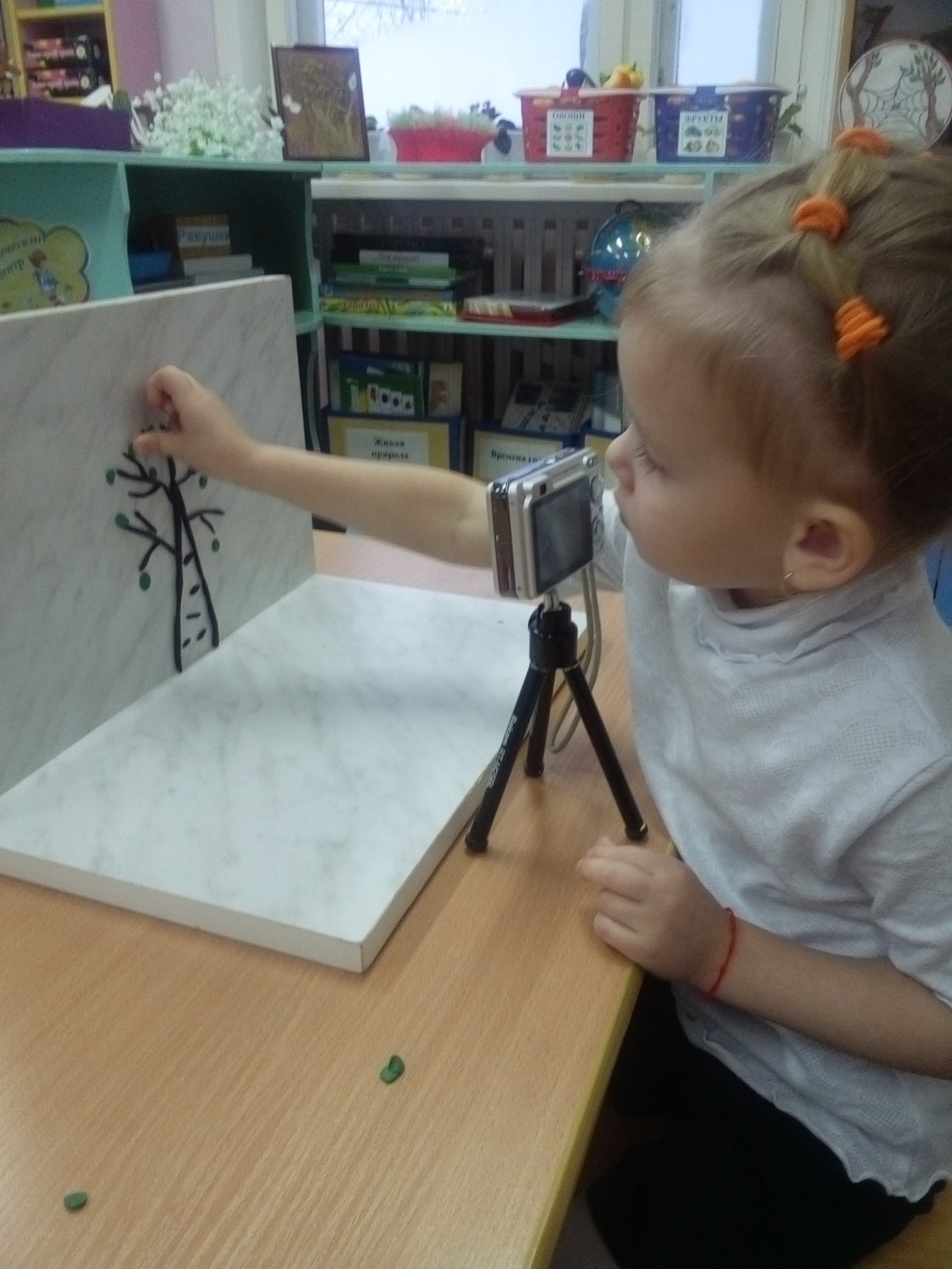 